   RECEPTOR  SCANNER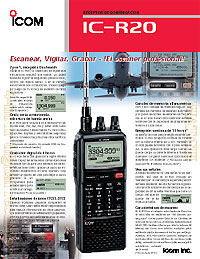 
ICOM IC R20

El IC-R20 cubre 150kHz a 3304.999MHz* en los
modos SSB, CW, AM, FM y WFM.
Monitorización simultánea de 2 frecuencias. 
Gravación digital de voz de hasta 240 minutos. 
Escaner profesional, grabador, escanea subtonos, 
2 por 1, recepción Dualwatch
Hasta el IC-R20, la capacidad de vigilar dos
frecuencias requirió dos radios. ¡Si usted
necesita vigilar la seguridad pública local,
control del tráfico aéreo, o en el camión
escuchando dos conductores, incluso juego
por juego de TV local y de estación de radio
es posible! Nota: este escaner solo recibe, no transmite.ICOM IC R20
ICOM IC R20

El IC-R20 cubre 150kHz a 3304.999MHz* en los
modos SSB, CW, AM, FM y WFM.
Monitorización simultánea de 2 frecuencias. 
Gravación digital de voz de hasta 240 minutos. 
Escaner profesional, grabador, escanea subtonos, 
2 por 1, recepción Dualwatch
Hasta el IC-R20, la capacidad de vigilar dos
frecuencias requirió dos radios. ¡Si usted
necesita vigilar la seguridad pública local,
control del tráfico aéreo, o en el camión
escuchando dos conductores, incluso juego
por juego de TV local y de estación de radio
es posible! Nota: este escaner solo recibe, no transmite.

Canales de memoria alfanumérica
Con 1,000 canales de memoria regular, 200
canales de memoria de escaneo automático
y 25 pares de bordes de escaneo de frecuencia,
el IC-R20 hacen fácil identificar señales
recibidas con la capacidad de programar un
nombre a cada canal.

(Vea las especificaciones para el rango
de frecuencias reales para recepción Dualwatch.)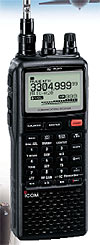 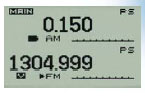 